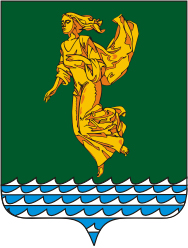 В соответствии со статьей 142.3 Бюджетного кодекса Российской Федерации, постановлением Правительства Российской Федерации от 06.02.2023 года № 167 «Об утверждении общих требований к порядку заключения соглашений о межрегиональном и межмуниципальном сотрудничестве для совместного развития инфраструктуры», решением Думы Ангарского городского округа от 29.08.2017 года № 322-39/01рД «Об утверждении Порядка участия Ангарского городского округа в организациях межмуниципального сотрудничества и отмене некоторых муниципальных правовых актов», руководствуясь Уставом Ангарского городского округа, Дума Ангарского городского округаРЕШИЛА: Утвердить Порядок заключения соглашений о межмуниципальном сотрудничестве для совместного развития инфраструктуры в Ангарском городском округе (приложение № 1 к настоящему решению).Настоящее решение вступает в силу с момента его официального опубликования.Настоящее решение опубликовать в газете «Ангарские ведомости».Председатель Думы	Ангарского городского округа                                                                      А.А. ГородскойМэр Ангарского городского округа                                                                    С.А. ПетровПриложение № 1к решению ДумыАнгарского городского округа от 30.05.2023№ 297-50/02рДПОРЯДОКЗАКЛЮЧЕНИЯ СОГЛАШЕНИЙ О МЕЖМУНИЦИПАЛЬНОМ СОТРУДНИЧЕСТВЕ ДЛЯ СОВМЕСТНОГО РАЗВИТИЯ ИНФРАСТРУКТУРЫ В АНГАРСКОМ ГОРОДСКОМ ОКРУГЕГЛАВА 1. ОБЩИЕ ПОЛОЖЕНИЯПорядок заключения соглашений о межмуниципальном сотрудничестве для совместного развития инфраструктуры в Ангарском городском округе определяет механизм заключения соглашений о межмуниципальном сотрудничестве для совместного развития инфраструктуры (далее – Соглашение) и устанавливает требования к Соглашению, одной из сторон которого является Ангарский городской округ.Соглашения заключаются с учетом положений Бюджетного кодекса Российской Федерации, Федерального закона от 21.07.2005 года № 115-ФЗ «О концессионных соглашениях», Федерального закона от 26.07.2006 года № 135-ФЗ «О защите конкуренции», Федерального закона от 18.07.2011 года № 223-ФЗ «О закупках товаров, работ, услуг отдельными видами юридических лиц», Федерального закона от 05.04.2013 года № 44-ФЗ «О контрактной системе в сфере закупок товаров, работ, услуг для обеспечения государственных и муниципальных нужд», Федерального закона от 13.07.2015 года № 224-ФЗ «О государственно-частном партнерстве, муниципально-частном партнерстве в Российской Федерации и внесении изменений в отдельные законодательные акты Российской Федерации».Муниципальное образование, являющееся стороной Соглашения, которое будет осуществлять функции по координации исполнения Соглашения, определяется по соглашению сторон.Стороны Соглашений в отношении каждого отдельного объекта инфраструктуры, создаваемого (реконструируемого) в рамках соответствующих Соглашений (далее – объект инфраструктуры), определяют заказчика строительства (реконструкции) по соглашению сторон.Финансовое обеспечение строительства (реконструкции) отдельного объекта инфраструктуры в рамках Соглашений, а также его последующего содержания осуществляется за счет средств бюджета муниципального образования, являющегося заказчиком строительства (реконструкции) такого объекта инфраструктуры, в том числе при софинансировании за счет субсидий бюджету муниципального образования из бюджета другого муниципального образования (других муниципальных образований), являющегося стороной Соглашения, в целях софинансирования расходных обязательств, возникающих при выполнении полномочий органов местного самоуправления по решению вопросов местного значения (далее – «горизонтальные» субсидии).Порядок предоставления «горизонтальных» субсидий из бюджета Ангарского городского округа устанавливается решением Думы Ангарского городского округа, принимаемым в соответствии с требованиями Бюджетного кодекса Российской Федерации.Объекты инфраструктуры, создаваемые в рамках Соглашений, приобретаются в муниципальную собственность в результате осуществления бюджетных инвестиций муниципального образования, являющегося заказчиком строительства указанных объектов, в соответствии с бюджетным законодательством Российской Федерации.ГЛАВА 2. ПОРЯДОК ПОДГОТОВКИ И УСЛОВИЯ ЗАКЛЮЧЕНИЯ СОГЛАШЕНИЯИнициатором заключения Соглашения может выступать мэр Ангарского городского округа либо глава иного муниципального образования.Уполномоченным органом по заключению Соглашения является администрация Ангарского городского округа.Функции по координации заключения, исполнения Соглашений, ведение реестра заключенных Соглашений исполняет отдел по стратегическому развитию территории администрации Ангарского городского округа (далее – отдел по стратегическому развитию территории).При наличии инициативы заключения Соглашения по письменному поручению мэра Ангарского городского округа отдел по стратегическому развитию территории в срок, предусмотренный указанным поручением, готовит аналитическую записку, содержащую следующую информацию:Наличие общих интересов в межмуниципальном сотрудничестве Ангарского городского округа и иного муниципального образования (иных муниципальных образований), с которым (которыми) предполагается заключить Соглашение.Необходимость создания объекта инфраструктуры и порядок использования объекта инфраструктуры сторонами Соглашения. Вопросы местного значения, которые будут решены за счет создания объекта инфраструктуры в рамках Соглашения. 2.4.3. Необходимость разработки проектно-сметной документации, либо ее наличие.Общий объем средств, необходимый для реализации Соглашения, в том числе возможные источники финансирования мероприятия.Сроки создания объекта инфраструктуры. Наличие необходимых организационных и финансовых возможностей у Ангарского городского округа.Наличие необходимых организационных и финансовых возможностей у иного муниципального образования (иных муниципальных образований), с которым (которыми) предполагается заключить Соглашение.Для подготовки аналитической записки отдел по стратегическому развитию территории направляет запросы о предоставлении необходимой информации в заинтересованные отраслевые (функциональные) органы администрации Ангарского городского округа.По результатам рассмотрения аналитической записки мэр Ангарского городского округа принимает одно из следующих решений:Отклоняет инициативу заключения Соглашения.Поручает отделу по стратегическому развитию территории: Организовать переговоры в целях заключения Соглашения; Подготовить проект Соглашения о межмуниципальном сотрудничестве в соответствии с разделом 3 настоящего Положения.ГЛАВА 3. СОГЛАШЕНИЕ О МЕЖМУНИЦИПАЛЬНОМ СОТРУДНИЧЕСТВЕСоглашение заключается между администрацией Ангарского городского округа и уполномоченным органом иного муниципального образования или уполномоченными органами иных муниципальных образований.Соглашение подписывается мэром Ангарского городского округа и уполномоченным лицом иного муниципального образования или уполномоченными лицами иных муниципальных образований. Соглашение должно в обязательном порядке содержать:Цели, условия и планируемые результаты взаимодействия сторон Соглашения.Информацию о предмете и мероприятиях межмуниципального сотрудничества.Наименование уполномоченных органов муниципальных образований - сторон Соглашения.Наименование муниципального образования, на которое возлагаются функции по координации исполнения Соглашения.Срок действия Соглашения.Информацию о нормативных правовых актах Российской Федерации, субъекта Российской Федерации, уполномоченных органов муниципального образования, регулирующих взаимоотношения сторон в ходе реализации Соглашения, в том числе в части оказания услуг по регулируемым тарифам, установленным субъектом Российской Федерации, а также предоставления «горизонтальных» субсидий.Информацию о планируемых к строительству (реконструкции) в рамках Соглашения объектах инфраструктуры муниципальных образований, в том числе основных этапах, сроках реализации мероприятий в рамках Соглашения, правах собственности на объекты инфраструктуры, доходах и расходах сторон Соглашения на стадии эксплуатации объектов инфраструктуры.Права и обязанности сторон Соглашения по каждому объекту инфраструктуры.Информацию о заказчике строительства (реконструкции) объекта инфраструктуры, а также об ограничениях прав и обременениях на земельные участки на время строительства (реконструкции) объекта инфраструктуры. Информацию о всех источниках финансового обеспечения мероприятий, предусмотренных в Соглашении, включая (при необходимости) «горизонтальные» субсидии. Следующую информацию о «горизонтальных» субсидиях муниципального образования: размер предоставляемых «горизонтальных» субсидий, порядок, условия и сроки их перечисления, а также объем необходимых бюджетных ассигнований бюджета муниципального образования, получающего «горизонтальные» субсидии, на исполнение соответствующих расходных обязательств, уровень софинансирования, выраженный в процентах от объема необходимых бюджетных ассигнований на исполнение расходного обязательства муниципального образования, в целях софинансирования которого предоставляются «горизонтальные» субсидии, значения результатов (показателей, необходимых для достижения результатов) использования «горизонтальных» субсидий, обязательства по достижению результатов использования «горизонтальных» субсидий, перечень объектов капитального строительства и (или) объектов недвижимого имущества с указанием наименований, адресов (при наличии), мощности объектов, сроков ввода в эксплуатацию (приобретения) объектов капитального строительства (объектов недвижимого имущества), стоимости (предельной стоимости), а также обязательства по соблюдению графика выполнения мероприятий по проектированию и (или) строительству (реконструкции, в том числе с элементами реставрации, техническому перевооружению) объектов капитального строительства в пределах установленной стоимости строительства (реконструкции, в том числе с элементами реставрации, технического перевооружения) - в отношении «горизонтальных» субсидий, предоставляемых на софинансирование строительства (реконструкции, в том числе с элементами реставрации, технического перевооружения) объектов капитального строительства и (или) приобретение объектов недвижимого имущества, обязательства по выполнению установленных требований к качеству и доступности предоставляемых услуг - в отношении «горизонтальных» субсидий, предоставляемых на софинансирование расходных обязательств по оказанию услуг. Значения результатов (показателей, необходимых для достижения результатов) совместного развития инфраструктуры. Обязательства сторон по достижению результатов совместного развития инфраструктуры. Порядок и формы информационного взаимодействия сторон, в том числе в рамках проведения переговоров, связанных с реализацией Соглашения. Ответственность сторон за нарушение условий Соглашения, в том числе в случае несвоевременного исполнения обязанностей, например, несвоевременного предоставления «горизонтальной» субсидии, что может повлечь несвоевременность оплаты выполненных работ подрядчику и соответствующие штрафы. Сроки и порядок представления отчетности о реализации Соглашения, а также о достижении значений результатов (показателей, необходимых для достижения результатов) совместного развития инфраструктуры. Показатели статистической отчетности, а также иные показатели, характеризующие в том числе объекты инфраструктуры, предусмотренные в Соглашении; Порядок внесения изменений в Соглашение. Основания и порядок досрочного расторжения Соглашения. Положение о порядке вступления в силу Соглашения. Подписи сторон Соглашения.ГЛАВА 4. ПОРЯДОК ИЗМЕНЕНИЯ И РАСТОРЖЕНИЯ СОГЛАШЕНИЯСоглашение может быть изменено по соглашению сторон путем заключения дополнительного соглашения или в судебном порядке.Соглашение может быть расторгнуто по соглашению сторон, требованию одной из сторон по основаниям, предусмотренным гражданским законодательством Российской Федерации, или в судебном порядке.ГЛАВА 5. ПОРЯДОК ПОДГОТОВКИ И НАПРАВЛЕНИЯ ИНФОРМАЦИИ О ХОДЕ ИСПОЛНЕНИЯ СОГЛАШЕНИЯОтраслевой (функциональный) орган администрации Ангарского городского округа, на который возложены функции по строительству (реконструкции) объекта инфраструктуры в рамках Соглашения, ежеквартально, не позднее 20-го числа месяца, следующего за отчетным кварталом, направляет сведения о ходе исполнения Соглашения по форме согласно приложению № 2 к постановлению Правительства Российской Федерации от 06.02.2023 года № 167 «Об утверждении общих требований к порядку заключения соглашений о межрегиональном и межмуниципальном сотрудничестве для совместного развития инфраструктуры» (далее – постановление Правительства № 167) в отдел по стратегическому развитию территории.Отдел по стратегическому развитию территории направляет сведения, указанные в пункте 5.1 настоящего Порядка, в Министерство экономического развития Российской Федерации в порядке и сроки установленные постановлением Правительства № 167.Председатель Думы	Ангарского городского округа                                                                      А.А. ГородскойМэр Ангарского городского округа                                                                    С.А. ПетровИркутская областьДУМА Ангарского городского округа второго созыва 2020-2025 гг.РЕШЕНИЕ 30.05.2023                                                                                                        № 297-50/02рД⌐                                                                 ¬